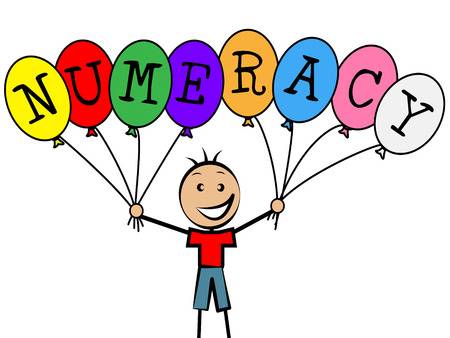 St Columba’s Nursery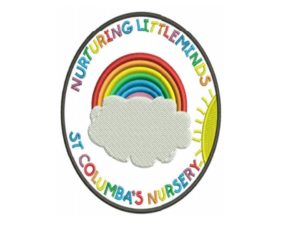 Stages of Early Arithmetical LearningA teaching progression for numeracyFocus on the structure of number-provides a secure understanding on which to build furtherChildren work through 5 stages-Emergent, Perceptual, Figurative, Counting on, FacileEmergentSaying forward/backward number word sequences, starting with 0-5 then 0-10Engaging with concrete itemsFeeling, seeing, hearing items as they countSubitising (recognising dot patterns)Finger patterns seen and unseenHow you can help at home…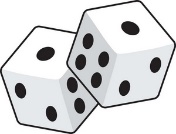 Play dice games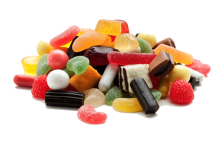 Counting sharing objects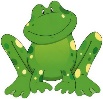 Stories and songs 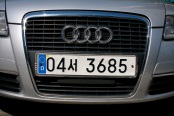 Finding numbers everywhere                        Lots of counting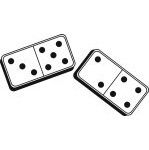 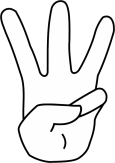 	Strategy games 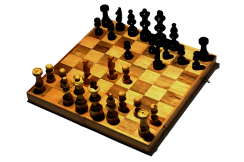 Real life contexts	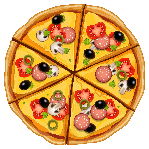 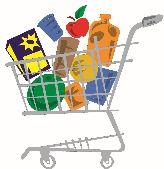 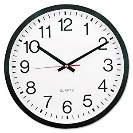 PATTERNSPlay games with a dice pattern e.g. Snakes and ladders (good for counting too!) or dominoesShow numbers with fingers “How many biscuits do you want? Show me with your fingers.  Can you show me with two hands?COUNTINGCounting items –teddies, cutlery, washing, stepsCounting forwards and backwards –counting down the steps on the bus, counting down the sleeps to a holidayCounting from numbers other than one –“If I am 6 then I will be 7, 8, 9, 10, .....”Say the number after/number before –“Today is 11thJanuary, what is tomorrow?”Move onto counting in multiples e.g. Counting in 2’s or 10’s (forwards and backwards).